The Academy for Technology & the Classics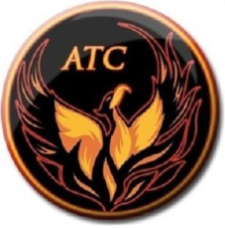 Lesson Plan TemplateInstructor’s name:P. ShainCourse/Grade:English II Pre-APWeek of:Feb. 24 – Feb. 28Unit Name:TKR/Grammar review/SBA PracticeCommon Core/ NM Content Standards:RL8.1 – Cite the textual evidence that most strongly supports…RL8.2 – Determine a theme or central idea of a text and analyze…RL8.3 – Analyze how particular lines of dialogue or incidents in a story or drama propel the action…RL8.7 – Analyze the extent to which a filmed…stays faithful to or departs from…W8.1c – Use words, phrases, and clauses to create cohesion and clarify the relationships…Essential Question(s):Is Amir guilty of Charges as Defined by Class?Connections (prior learning/prior knowledge)Novel, Afghan historyOther considerations (modifications, accommodations, acceleration, etc.):Resources/MaterialsTeacher: Novel, Trial of Amir Unit, Grammar transparenciesStudents: Trial of Amir Rubric, Do Now booksAssessment (How will you monitor progress and know students have successfully met outcomes?)Daily: DOL check – Cold CallThis Week: Trial of Amir, Review GrammarUnit: TKRAssessment (How will you monitor progress and know students have successfully met outcomes?)Daily: DOL check – Cold CallThis Week: Trial of Amir, Review GrammarUnit: TKRVocabulary – Words from SAT Power Plus Vocab bookAegisAltruismBesiegeCarrionEnervateFerventIgnbleOpulentPerspicacityRectifyVocabulary – Words from SAT Power Plus Vocab bookAegisAltruismBesiegeCarrionEnervateFerventIgnbleOpulentPerspicacityRectifyGreek RootsSyn = with, together         sympathy, symphony, synthetic, synonym, photosynthesisTechne = art, skill             technology, technical, technique, architect, technician   Greek RootsSyn = with, together         sympathy, symphony, synthetic, synonym, photosynthesisTechne = art, skill             technology, technical, technique, architect, technician   Literary ElementsPedantic – using big words for the sake of using big words – overly scholarly, academic, bookishParodyLiterary ElementsPedantic – using big words for the sake of using big words – overly scholarly, academic, bookishParodyTime  allottedLesson activities for instructor and studentsMONDAYLearning Target- I understand the meaning of this week’s Vocabulary words.I will demonstrate this by conversing with a partner, using five words in our conversation.Assignment(s) Due-Review GrammarTUESDAY Learning Target- I will draft my paper on my position in “The Trial of Amir.”I will demonstrate this by having two – three paragraphs written by the end of class.Assignment(s) Due-WEDNESDAYLearning Target- I will have the rough draft of my paper for “…Trial…” completed by the end of class.I will demonstrate this by submitting my rough draft for a grade.Assignment(s) Due-Rough draft of “Trial” paper – submitted for due date grade.THURSDAYI will have a peer edit my rough draft.I will demonstrate this by having a complete, correct rough draft by Fri. Assignment(s) Due-FRIDAYLearning Target- I will submit corrected Rough Draft for grade.I will demonstrate preparedness by receiving it back for completion over the weekend.Assignment(s) Due-Corrected Rough Draft due – for date grade.